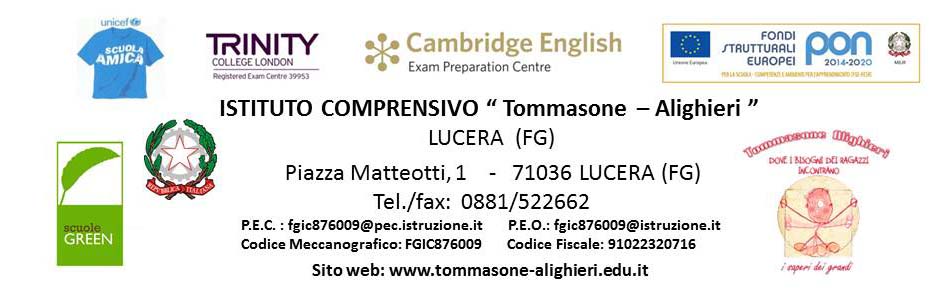 VALUTAZIONE APPRENDIMENTI RELIGIONE CATTOLICAVALUTAZIONE APPRENDIMENTI RELIGIONE CATTOLICASCUOLA PRIMARIA e SCUOLA SECONDARIA DI 1° GRADOSCUOLA PRIMARIA e SCUOLA SECONDARIA DI 1° GRADOGIUDIZIODescrizione dei livelli di apprendimento e di interesse manifestatoOTTIMOL’alunno propone interventi in modo propositivo e di stimolo per la classe. Padroneggia in maniera completa i contenuti proposti e li rielabora in forma chiara, originale ed interdisciplinare. Argomenta questioni religiose e punti di vista personali in modo esaustivo e sicuro. È in grado di saper confrontare i modelli interpretativi della religione cattolica con quelli delle altre religioni.DISTINTOL’alunno partecipa al dialogo educativo con interesse e in modo originale. È in grado di integrare i contenuti personali con quelli disciplinari che sa rielaborare in maniera approfondita. Argomenta questioni religiose e punti di vista personali in modo efficace. Sa utilizzare e far riferimento nella personale ricerca sul senso della vita, ai modelliproposti dalla religione cattolica.BUONOL’alunno mostra attenzione, interesse e partecipazione agli argomenti proposti. Argomenta questioni religiose e punti di vista personali in modo adeguato. Dimostra di possedere e di saper applicare con costanza e sicurezza le competenze acquisite.SUFFICIENTEL’alunno partecipa solo se stimolato dall’insegnante, dimostra di possedere solo le conoscenze fondamentali e di aver raggiunto solo i traguardi essenziali di base.Argomenta questioni religiose e punti di vista personali in modo superficiale. L’alunno dà il proprio contributo solo in relazione agli argomenti trattati.NON SUFFICIENTEL’alunno fa interventi poco pertinenti, mostra scarsa partecipazione ed interesse. Possiede solo una parte dei contenuti che usa in modo superficiale e sporadico. Argomenta questioni religiose e punti di vista personali in modo frammentario.Non presenta competenze specifiche e non è in grado di rielaborare le sue scarse conoscenze degli argomenti.